Okresní fotbalový svaz Praha – východ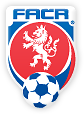 Disciplinární komise  Praha 17.4.2019    Rozhodnutí č. 18-18-19  Okresní fotbalový svaz Praha – východDisciplinární komise   Okresní fotbalový svaz Praha – východDisciplinární komise   Okresní fotbalový svaz Praha – východDisciplinární komise   Okresní fotbalový svaz Praha – východDisciplinární komise  Okresní fotbalový svaz Praha – východDisciplinární komise  Okresní fotbalový svaz Praha – východDisciplinární komise  Okresní fotbalový svaz Praha – východDisciplinární komise  Okresní fotbalový svaz Praha – východDisciplinární komise   Opakované napomínání hráče v soutěžním ročníku :4 x napomenutí - § 47/1a, 4 DŘ a článek 38 RMS OFS Praha – východ 2018-19peněžitá pokuta § 13/1b a § 20 DŘ - 400,- KčStruhařov                   Petrů Michal                   91052288Nová Ves                    Pazour Jan                     81031224Radonice                    Lukáš Jiří                        74100745Vodochody                 Mikulíček Ladislav          83061714Klíčany                        Vávra Sebastian            99071257Husinec-Řež               Beneš Jakub                  93061033Zeleneč                       Hajný Michal                  89020730Líbeznice                    Zeman Jan                     81041917Kamenice                   Suchan Lukáš                84010284Předboj                       Hrobař Petr                    82031231Velké Popovice          Veselý Tomáš                95071701Zeleneč                       Skuček Michal               97070117Sluhy                           Čech Pavel                    92070344Předboj                       Havel Jakub                   92120164Mirošovice                  Lada David                    89081972Kostelec u Křížků       Malý Pavel                    87071770Svojetice                     Mitáš Marek                  85042205         Stříbrná Skalice          Vastl Martin                  85071820Březí                            Turínek Jan                  860208688 x napomenutí - § 47/1b, 4 DŘ a článek 38 RMS OFS Praha – východ 2018-19peněžitá pokuta § 13/1b a § 20 DŘ - 800,- Kč Škvorec                       Němeček Ladislav         82060021Křenice                        Vrtiška Jiří                     85040162Mochov                       Oborník Tomáš              79080920Veltěž                           Hanuš Michal                91081740Čestlice                        Vrabec Martin               90021103Radonice                     Červenka Jakub            97030567Uložené pokuty je klub povinen uhradit prostřednictvím sběrné faktury dle § 20, odst. 6 DŘ.Doručením rozhodnutí se dle § 74 DŘ vždy rozumí den zveřejnění na úřední desce.Poučení o odvolání § 106/1 DŘ :Proti rozhodnutí o uložení peněžité pokuty za opakované napomínání hráče v soutěžním ročníku je možno podat odvolání do sedmi dnů ode dne jeho doručení a to k příslušnému orgánu dle § 75/2 DŘ. Odvolání musí ve lhůtě shora uvedené nebo v další lhůtě pěti dnů k tomu stanovené odvolacím orgánem dle § 107/4 DŘ obsahovat náležitosti dle § 107/1 DŘ. Odůvodnění rozhodnutí se vyhotovuje pouze za splnění podmínek uvedených v § 101/4 DŘ.  Předseda DK OFS Praha-východ :Jan Šťastný DiS, v.r.   Rozhodnutí č. DR2019209961VE VĚCI:Osoba: Kučera Daniel (93090580)Klub: 2090171 SK KameniceSoutěž: Okresní přebor mužůZápas: 2018219A1A1705  TJ Slavoj Velké Popovice - SK KameniceROZHODLA TAKTO:Jmenovaný je vinen disciplinárním přečinem § 42, odst.1 DŘ FAČR Červená karta během zápasu, Surová hra, kopnutí soupeře zezadu v nepřerušené hře v souboji o míč za použití nepřiměřené síly bez zranění soupeřeUDĚLENÉ TRESTY:Poplatek DK: 150,- Zákaz činnosti: Počet SÚ 2 od 17.04.2019 10:46ODŮVODNĚNÍ:Odůvodnění rozhodnutí se v souladu s ust. § 101 odst. 4 Disciplinárního řádu nevyhotovuje.POUČENÍ:Proti tomuto rozhodnutí je možno podat odvolání do sedmi dnů ode dne jeho doručení k orgánu dle § 75/2 DŘ. Odvolání musí ve lhůtě shora uvedené nebo v další lhůtě pěti dnů k tomu stanovené odvolacím orgánem obsahovat       náležitosti dle § 107 odst. 1 Disciplinárního řádu. Odůvodnění rozhodnutí se vyhotovuje pouze za splnění podmínek uvedených v ust. § 101 odst. 4 Disciplinárního řádu.Rozhodnutí č. DR2019209958VE VĚCI:Osoba:  Voldřich Jan (92081472)Klub: 2090171 - SK KameniceSoutěž: Okresní přebor mužůZápas: 2018219A1A1705  TJ Slavoj Velké Popovice - SK KameniceROZHODLA TAKTO:Jmenovaný je vinen disciplinárním přečinem § 46, odst.1 DŘ FAČR Červená karta během zápasu, Druhé napomenutí během utkání, 1.ŽK - Projev nespokojenosti a protestování: Kritika AR1: "Ani hovno, tohle není ofsajd." 2.ŽK - NCH - bezohledné kopnutí soupeře z boku v souboji o míč v nepř. hře.UDĚLENÉ TRESTY:Poplatek DK: 150,- Pokuta DK : 1000,-ODŮVODNĚNÍ:Odůvodnění rozhodnutí se v souladu s ust. § 101 odst. 4 Disciplinárního řádu nevyhotovuje.POUČENÍ:Proti tomuto rozhodnutí je možno podat odvolání do sedmi dnů ode dne jeho doručení k orgánu dle § 75/2 DŘ. Odvolání musí ve lhůtě shora uvedené nebo v další lhůtě pěti dnů k tomu stanovené odvolacím orgánem obsahovat náležitosti dle § 107 odst. 1 Disciplinárního řádu. Odůvodnění rozhodnutí se vyhotovuje pouze za splnění podmínek uvedených v ust. § 101 odst. 4 Disciplinárního řádu.Rozhodnutí č.  DR2019209957VE VĚCI:Osoba:  Chumlen František (79060117)Klub: 2090461 - SK Viktoria SibřinaSoutěž: Okresní přebor mužůZápas: 2018219A1A1707  TJ Sokol Senohraby -  SK Viktoria SibřinaROZHODLA TAKTO:Jmenovaný je vinen disciplinárním přečinem § 45, odst.1 DŘ FAČR  Použití pohoršujících, urážlivých nebo ponižujících výroků nebo gest. Jako asistent trenéra č. 1 v průběhu utkání několikrát slovně urážlivými výroky napadal R utkání a přestože byl na své chování v 1. poločase upozorňován AR1, pokračoval v tomto jednání až do konce utkání. Dále se nezdržoval v technické zóně hostujícího družstva.UDĚLENÉ TRESTY:Poplatek DK: 150,- Pokuta DK: 1500,-ODŮVODNĚNÍ:Odůvodnění rozhodnutí se v souladu s ust. § 101 odst. 4 Disciplinárního řádu nevyhotovuje.POUČENÍ:Proti tomuto rozhodnutí je možno podat odvolání do sedmi dnů ode dne jeho doručení k orgánu dle § 75/2 DŘ. Odvolání musí ve lhůtě shora uvedené nebo v další lhůtě pěti dnů k tomu stanovené odvolacím orgánem obsahovat náležitosti dle § 107 odst. 1 Disciplinárního řádu. Odůvodnění rozhodnutí se vyhotovuje pouze za splnění podmínek uvedených v ust. § 101 odst. 4 Disciplinárního řádu.Rozhodnutí č. DR2019209956VE VĚCI:Osoba:  Dvořák Vladimír (86082190))Klub: 2090461 - SK Viktoria SibřinaSoutěž: Okresní přebor mužůZápas: 2018219A1A1707  TJ Sokol Senohraby -  SK Viktoria SibřinaROZHODLA TAKTO:Jmenovaný je vinen disciplinárním přečinem § 45, odst.1 DŘ FAČR Červená karta během zápasu, Použití pohoršujících, urážlivých nebo ponižujících výroků nebo gest, Urážka R - " Ty zmrde zasranej " , při odchodu z hrací plochy v urážkách pokračoval : Buzeranti, kriplové černý, až budeš odcházet tak to sem ani nechoď.UDĚLENÉ TRESTY:Poplatek DK: 150,- Zákaz činnosti: Počet SÚ 6 od 17.04.2019 10:33ODŮVODNĚNÍ:Odůvodnění rozhodnutí se v souladu s ust. § 101 odst. 4 Disciplinárního řádu nevyhotovuje.POUČENÍ:Proti tomuto rozhodnutí je možno podat odvolání do sedmi dnů ode dne jeho doručení k orgánu dle §75/2 DŘ.Odvolání musí ve lhůtě shora uvedené nebo v další lhůtě pěti dnů k tomu stanovené odvolacím orgánem obsahovat       náležitosti dle § 107 odst. 1 Disciplinárního řádu. Odůvodnění rozhodnutí se vyhotovuje pouze za splnění podmínek uvedených v ust. § 101 odst. 4 Disciplinárního řádu.Rozhodnutí č. DR2019209955VE VĚCI:Osoba: Čech Pavel (92070344)Klub: 2090471 - Tělovýchovná jednota Sokol Sluhy Soutěž: 3. třída mužů skupina AZápas: 2018219A2A1707 TJ SOKOL PŘEDBOJ -  TJ Sokol SluhyROZHODLA TAKTO:Jmenovaný je vinen disciplinárním přečinem § 44, odst.1 DŘ FAČR V 88. min byl vyloučen hráč hostí za Použití pohoršujících, urážlivých nebo ponižujících výroků nebo gest, hráč na adresu domácího hráče použil pohoršující výrok ty zmrde zasraný to samé použil na adresu HR při odchodu tento hráč neustále urážel jak protihráče tak HRUDĚLENÉ TRESTY:Poplatek DK: 150,- Zákaz činnosti: Počet SÚ 4 od 17.04.2019 10:28ODŮVODNĚNÍ:Odůvodnění rozhodnutí se v souladu s ust. § 101 odst. 4 Disciplinárního řádu nevyhotovuje.POUČENÍ:Proti tomuto rozhodnutí je možno podat odvolání do sedmi dnů ode dne jeho doručení k orgánu dle § 75/2 DŘ. Odvolání musí ve lhůtě shora uvedené nebo v další lhůtě pěti dnů k tomu stanovené odvolacím orgánem obsahovat       náležitosti dle § 107 odst. 1 Disciplinárního řádu. Odůvodnění rozhodnutí se vyhotovuje pouze za splnění podmínek uvedených v ust. § 101 odst. 4 Disciplinárního řádu.Rozhodnutí č. DR2019209954VE VĚCI:Osoba: Píša Filip (91040954)Klub: 2090321 - TJ Sokol MochovSoutěž: 3. třída mužů skupina AZápas: 2018219A2A1702  TJ SK Bášť - TJ Sokol MochovROZHODLA TAKTO:Jmenovaný je vinen disciplinárním přečinem § 44, odst.1 DŘ FAČR Červená karta během zápasu, Použití pohoršujících, urážlivých nebo ponižujících výroků nebo gest, 78´ - ŽK: Nesportovní chování: kopnutí soupeře při ze strany (z boku) v souboji o míč v nepřerušené hře. Přestupek se stal cca 2m od půlící čáry na straně AR2 na hráče D4. 90+3 ČK: Pohoršující, urážlivé a ponižující výroky - urážka v přerušené hře s hanlivým výrazem " Ty zmrde jeden" vůči protihráči a při odchodu ze hřiště urážka R „ty zmrde malej“.UDĚLENÉ TRESTY:Poplatek DK: 150,- Zákaz činnosti: Počet SÚ 4 od 17.04.2019 10:12ODŮVODNĚNÍ:Odůvodnění rozhodnutí se v souladu s ust. § 101 odst. 4 Disciplinárního řádu nevyhotovuje.POUČENÍ:Proti tomuto rozhodnutí je možno podat odvolání do sedmi dnů ode dne jeho doručení k orgánu dle § 75/2 DŘ. Odvolání musí ve lhůtě shora uvedené nebo v další lhůtě pěti dnů k tomu stanovené odvolacím orgánem obsahovat       náležitosti dle § 107 odst. 1 Disciplinárního řádu. Odůvodnění rozhodnutí se vyhotovuje pouze za splnění podmínek uvedených v ust. § 101 odst. 4 Disciplinárního řádu.Rozhodnutí č. DR2019209953VE VĚCI:Osoba: Zeman Pavel (77051089)Klub: 2090651 - TJ Sokol VyšehořoviceSoutěž: 4. třída mužů skupina AZápas: 2018219A3A1701  TJ Sokol Vyšehořovice -  TJ Klíčany BROZHODLA TAKTO:Jmenovaný je vinen disciplinárním přečinem § 46, odst.2 DŘ FAČR V 19 minutě udělena 1žk hráči domácích č 8 Zeman Pavel ID 77051089 za stažení protihráče za dres. V 80 minutě udělena 2žk poté ČK hráči domácích č.8 Zeman Pavel za podražení protihráče ze strany v souboji o míč v nepřerušené hře. Hráč opustil hrací plochu bez problémů.UDĚLENÉ TRESTY:Poplatek DK: 150,- Pokuta DK: 1000,-ODŮVODNĚNÍ:Odůvodnění rozhodnutí se v souladu s ust. § 101 odst. 4 Disciplinárního řádu nevyhotovuje.POUČENÍ:Proti tomuto rozhodnutí je možno podat odvolání do sedmi dnů ode dne jeho doručení k orgánu dle § 75/2 DŘ. Odvolání musí ve lhůtě shora uvedené nebo v další lhůtě pěti dnů k tomu stanovené odvolacím orgánem obsahovat       náležitosti dle § 107 odst. 1 Disciplinárního řádu. Odůvodnění rozhodnutí se vyhotovuje pouze za splnění podmínek uvedených v ust. § 101 odst. 4 Disciplinárního řádu.Rozhodnutí č. DR2019209952VE VĚCI:Osoba: Beneš Jakub (93061033)Klub: 2090561 - SK Husinec - ŘežSoutěž: 4. třída mužů skupina AZápas: 2018219A3A1706   SK Husinec - Řež - TJ Sokol Nová VesROZHODLA TAKTO:Jmenovaný je vinen disciplinárním přečinem § 46, odst.1 DŘ FAČR Červená karta během zápasu, Druhé napomenutí během utkání, 1žk NCH protest nespokojenosti s výrokem R to si děláš ze mě už srandu 2žk NCH podražení soupeře z boku v souboji o míč v nepřerušené hře bez možnosti hrát míčUDĚLENÉ TRESTY:Poplatek DK: 150,- Zákaz činnosti: Počet SÚ 1 od 17.04.2019 10:11ODŮVODNĚNÍ:Odůvodnění rozhodnutí se v souladu s ust. § 101 odst. 4 Disciplinárního řádu nevyhotovuje.POUČENÍ:Proti tomuto rozhodnutí je možno podat odvolání do sedmi dnů ode dne jeho doručení k orgánu dle § 75/2 DŘ. Odvolání musí ve lhůtě shora uvedené nebo v další lhůtě pěti dnů k tomu stanovené odvolacím orgánem obsahovat       náležitosti dle § 107 odst. 1 Disciplinárního řádu. Odůvodnění rozhodnutí se vyhotovuje pouze za splnění podmínek uvedených v ust. § 101 odst. 4 Disciplinárního řádu.Rozhodnutí č.  DR2019207279VE VĚCI:Osoba:  Plzák Lukáš (97070641)Klub: 2090811 - TJ Spartak ČelákoviceSoutěž: 4. třída mužů skupina AZápas: 2018219A3A1403 TJ Slavoj Veleň – TJ Spartak ČelákoviceROZHODLA TAKTO:Žádost o změnu trestu.Žádosti se vyhovuje trest se mění na 4 SÚ s podmíněným odkladem do 13.5.2019UDĚLENÉ TRESTY:Poplatek DK: 150,- ODŮVODNĚNÍ:Odůvodnění rozhodnutí se v souladu s ust. § 101 odst. 4 Disciplinárního řádu nevyhotovuje.POUČENÍ:Proti tomuto rozhodnutí je možno podat odvolání do sedmi dnů ode dne jeho doručení, a to k orgánu dle §75 odst. 2 Disciplinárního řádu. Odvolání musí ve lhůtě shora uvedené nebo v další lhůtě pěti dnů k tomu stanovené odvolacím orgánem obsahovat náležitosti dle ust. § 107 odst. 1 Disciplinárního řádu. Odůvodnění rozhodnutí se vyhotovuje pouze za splnění podmínek uvedených v ust. § 101 odst. 4 Disciplinárního řádu.